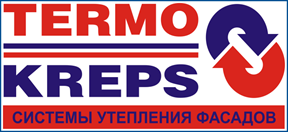 TERMOKREPS MW (ЗИМА)Клеевой состав для приклеивания минераловатных плит и создания базового армированного слоя при проведении работ от -100С до +200СОписаниеTERMOKREPS MW (ЗИМА) – клеевой состав на основе портландцемента и фракционированного кварцевого песка, модифицированный комплексом добавок, в том числе противоморозных.Соответствует ГОСТ Р 54359-2017.Область примененияTERMOKREPS MW (ЗИМА) применяется для крепления минераловатных теплоизоляционных плит на минеральные основания и создания на поверхности плит базового армированного слоя при устройстве фасадной теплоизоляционной системы с наружными декоративно-защитными слоями «TERMOKREPS MW (ЗИМА)», в том числе на зданиях и сооружениях, не отапливаемых в период проведения работ. Применяется при проведении работ от -100С до +200С.Подготовка основания для крепления минераловатных плитОснование должно быть ровным, не должно подвергаться усадке или деформации и обладать достаточной несущей способностью. Поверхность необходимо очистить от пыли, грязи, жиров и других веществ, снижающих адгезию. Основание не должно быть покрыто льдом, снегом или инеем.Удалить непрочные участки поверхности и отслоения. Неровности основания более 10 мм предварительно выровнять штукатурным составом, рекомендованным для данного типа основания. Если работы выполняются при температуре выше +50С впитывающие основания рекомендуется обработать грунтовочным составом КРЕПС ПРАЙМЕР. При температуре ниже +50С использование грунтовок следует исключить.Приготовление растворной смесиОтмерить 4,75-5,25 л чистой воды температурой +15-200С (при температуре воздуха выше +50С) или +25-400С (при температуре воздуха ниже +50С), засыпать в воду 25 кг (мешок) смеси и перемешать механическим способом до получения однородной консистенции. Перемешивание выполняется миксером или дрелью с насадкой при скорости вращения 400-800 об/мин. Повторно перемешать через 10 минут. После повторного перемешивания смесь готова к применению. Сухая смесь должна иметь положительную температуру (не ниже +150С). В условиях отрицательных температур смесь выдержать в теплом помещении до достижения необходимой температуры. Растворная смесь готовится в количестве, необходимом для использования в течении 60 минут.Выполнение работРаботы следует выполнять при температуре воздуха и основания не ниже от минус 100С до +200С и относительной влажности воздуха не выше 80%.Запрещается выполнять работы при прямом воздействии солнечных лучей, при сильном ветре, а также во время дождя и снега. На период монтажа необходимо принять меры для предотвращения попадания осадков на поверхность и внутрь системы, для чего строительные леса следует закрыть ветрозащитной сеткой и/или пленкой.Крепление минераловатных плитРастворную смесь нанести на плиту утеплителя точечно-рамочным методом:- полосой 50-80 мм и толщиной 10-30 мм по всему периметру с отступлением от края 20-30 мм;-  на две-три точки (размером с ладонь) по середине плиты. Полоса смеси по контуру плиты должна иметь разрывы, чтобы исключить образование воздушных пробок. Предварительно поверхность минераловатной плиты необходимо загрунтовать (нанести растворную смесь «на сдир») в местах последующего нанесения клеевой смеси. Общая площадь нанесения клеевой смеси должна составлять не менее 40% от площади утеплителя. Плиту с нанесенной клеевой смесью сразу приклеить на основание, уплотняя по уровню. Правильность установки каждой теплоизоляционной плиты в проектное контролируют двухметровым уровнем.Установку и приклеивание теплоизоляционных плит следует выполнять с перевязкой швов и устройством зубчатого защемления на внутренних и внешних углах здания. Теплоизоляционные плиты устанавливают вплотную друг к другу. В случае, если между ними образуются зазоры более 2 мм, их необходимо заполнить материалом используемого утеплителя. Линии швов не должны совпадать с вертикальными и горизонтальными линиями проемов. Наружные углы следует укрепить металлическим или пластиковым перфорированным уголком, который монтируется на ту же смесь. Дюбелирование утеплителя осуществляется не ранее, чем через 5 суток после монтажа минераловатных плит. Создание базового слоя После крепления дюбелями плит утеплителя устраивается базовый армированный слой. Растворную смесь нанести «на сдир» на минераловатную плиту, затем (не позднее, чем через 30 минут) равномерно нанести на поверхность утеплителя клеевую смесь зубчатым шпателем с размером зуба . На созданный слой сразу уложить сетку и равномерно «притопить» шпателем в клеевую смесь. Армирующая сетка укладывается на поверхность с нахлестом соседних полотен не менее 10 см. Выступающую над сеткой смесь выровнять гладким шпателем, добавляя для перекрытия сетки необходимое количество растворной смеси. Следует избегать чрезмерного заглаживания поверхности. Армирующая сетка должна перекрываться слоем не менее 1 мм (и не более 3 мм).Армированный слой должен быть идеально ровным, т.к. oн служит основанием для нанесения финишного декоративного покрытия TERMOKREPS ШУБА, TERMOKREPS КОРОЕД, TERMOKREPS ВЛ (супербелая). Общая толщина армированного слоя должна составлять 5±.ВНИМАНИЕ! Гарантии качества на фасадные теплоизоляционные системы сохраняются только при проведении работ в соответствии с Альбомом Технических решений «TERMOKREPS».Защита при тверденииБазовый армированный слой в течение 3-х суток после нанесения необходимо предохранять от воздействия осадков и преждевременного высыхания (при наличии обогревательных приборов). Если в течение 3-х ближайших суток ожидается снижение температуры ниже минус 100С, работы следует выполнять в тепловом контуре.Очистка инструментаИнструмент очищается водой сразу после окончания работ. Воду, использованную для очистки инструмента, запрещается использовать для приготовления новой смеси.Техника безопасностиЛица, занятые в производстве работ со смесями, должны быть обеспечены специальной одеждой и средствами индивидуальной защиты в соответствии с отраслевыми нормами.Упаковка и хранениеПоставляется в мешках 25 кг.Хранить в упакованном виде на поддонах, избегая увлажнения и обеспечивая сохранность упаковки.Гарантийный срок хранения – 12 месяцев с даты изготовленияТехнические характеристикиКлеевой состав на цементном вяжущем для приклеивания минераловатных плит и создания базового армированного слоя в СФТК TERMOKREPS MW (ЗИМА), ТУ 5745-002-38036130-2013Наименование показателяНормируемые значенияНаибольшая крупность зерен заполнителя0,63 ммРасход материала для крепления минераловатных плит и создания армированного слоя9-11 кг/м2Количество воды затворения:- на 1 кг смеси-  на 25 кг смеси0,19-0,21 л4,75-5,25 лПодвижностьПк3Время использования растворной смеси60 мин Прочность сцепления с бетонным основанием в возрасте 28 суток, не менее0,75 МПа (         3)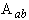 Прочность на сжатие в возрасте 28 суток, не менее7,5 МПа (В 5)Прочность на растяжение при изгибе в возрасте 28 суток, не менее4,0 МПа(       3,2)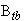 Деформация усадки, не более1,5 мм/мВодопоглощение, не более15 %Паропроницаемость, не менее 0,035 мг/м*ч*ПаМорозостойкостьF 75Температура примененияот -100С до +200СГруппа горючести НГ (ГОСТ 30244-94)